Комитет по образованию Администрации городского округа Серпуховмуниципальное бюджетное общеобразовательное учреждение«Средняя общеобразовательная школа №18»КОСМИЧЕСКОЕ ПУТЕШЕСТВИЕмузыкально-познавательный праздник в старших группах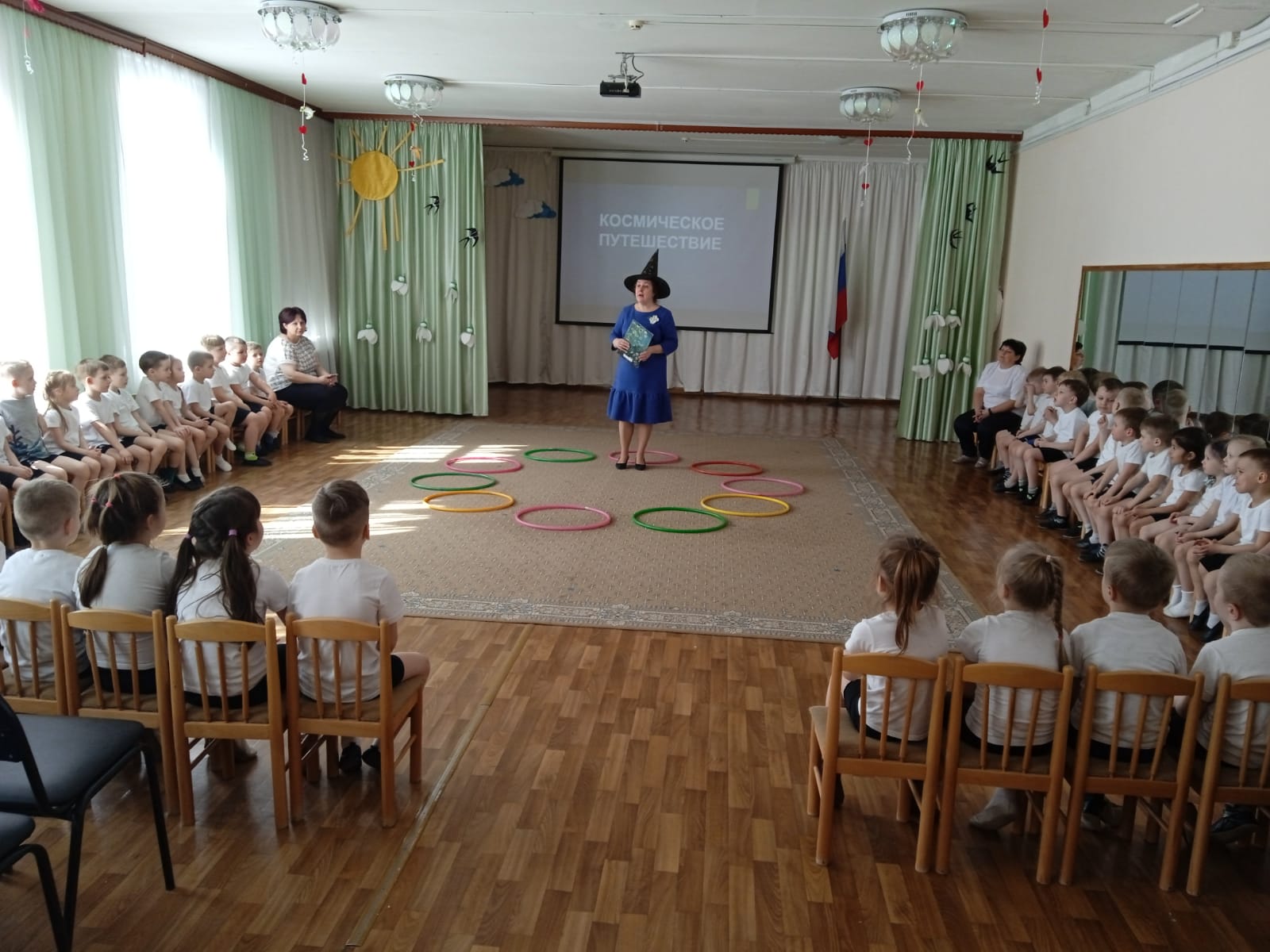 Подготовила и провела:Музыкальный руководительЗорина Светлана Владимировна12 апреля 2023года                                             Г.о. СерпуховЦЕЛЬ:
Расширять кругозор, знания детей о космосе, космонавтах и планетах, послушать космическую музыку. Развивать быстроту, ловкость, сообразительность, умение работать в команде.Предварительная работа:- Выучить песню «Дружат звёзды в вышине»;- Выучить музыкальные игры: «Луноходы и Звёзды», «Метеоритный дождь»;- Подготовить стихотворения и загадки;- Сделать космические атрибуты. Спортивный инвентарь: 10 обручей, мягкие модули, шары, корзины, деревянные звёзды.
                                           ХОД развлечения:ВХОД «Марш космонавтов» муз. О. Фельдцмана    (сели)Рассказать о празднике Дне космонавтики (12 апреля 1961 года)Ребята! Хотите отправиться в космическое путешествие?Чтобы в космос полететь,
Нужно очень захотеть:

Каждый день тренироваться /Да-Нет/
И водою обливаться /Да-Нет/

Прыгать, бегать и скакать /Да-Нет/
На асфальте рисовать /Да-Нет/

Астрономию учить /Да-Нет/
Лимонад на завтрак пить /Да-Нет/

Книги разные читать /Да-Нет/
Обо всём на свете знать /Да-Нет/              (Т. Кирюшатова)
                             Нам срочно нужен главный конструктор!                    Первый конструктор -  Серге́й Па́влович Королёв           (слайд)Он является одним из основных создателей советской ракетно-космической техники. Под его руководством был организован и осуществлён запуск первого искусственного спутника Земли и первого космонавта планеты Юрия Гагарина.                               СТРОИМ РАКЕТУ «ВОСТОК-1»  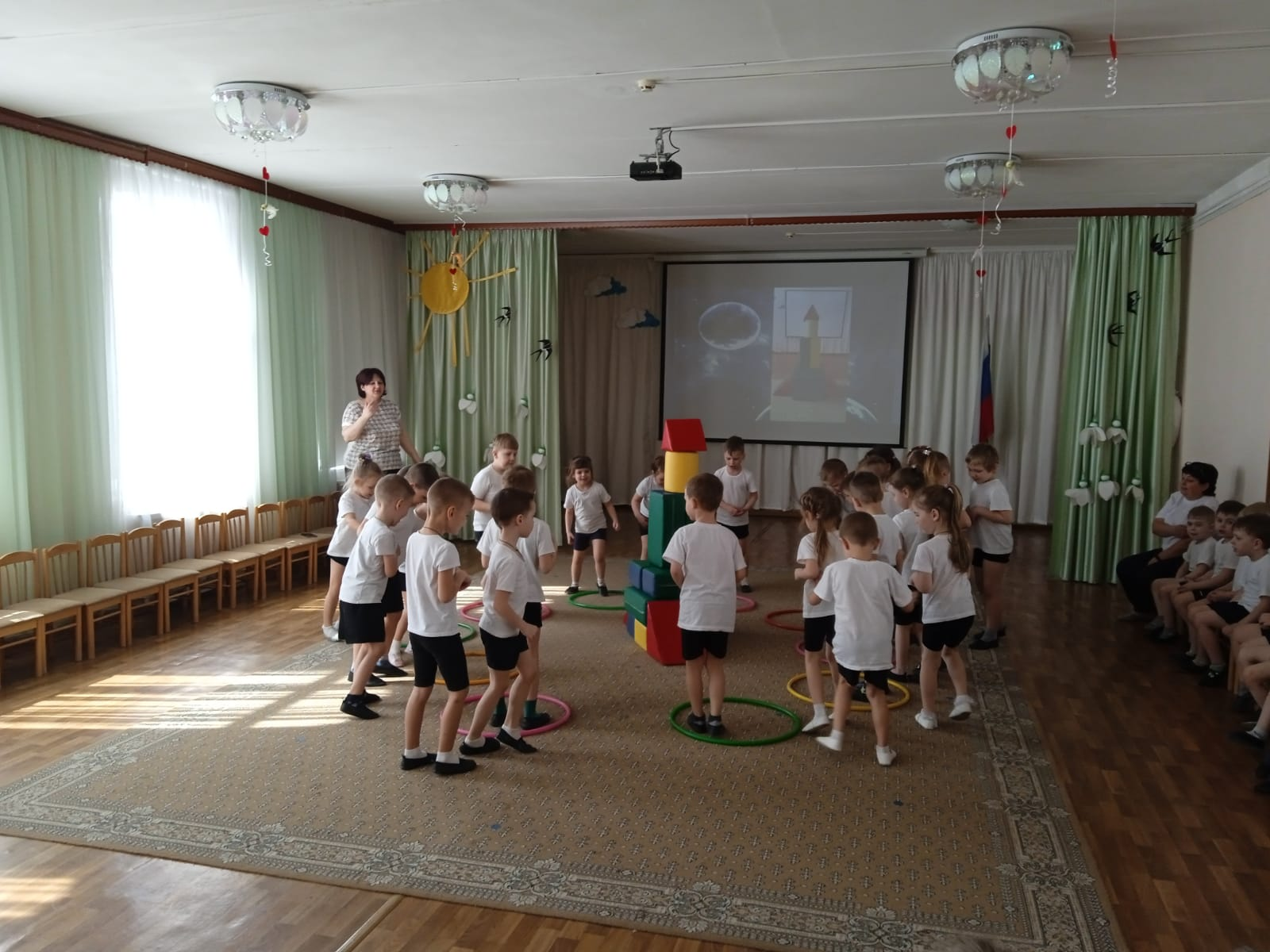                 Мы посетим 4 планеты, земной структуры близкие к СолнцуРЕЧЬ Королёва перед стартом (аудиозапись)МУЗ. ИГРА «РАКЕТА И МЫШАТА»  (авторская)      (обручи вокруг ракеты)Десять маленьких мышат на аэродром спешат.Мы их быстро посчитаем и ракету отправляем! 10, 9, 8, 7…Пуск!ПЛАНЕТА Меркурий 1-я от Солнца   (слайд) рассказ о планете                                             летим дальшеИГРА «МЕТЕОРИТНЫЙ ДОЖДЬ».            летим и садимся (паузы)Если услышите скрежет металла, нужно увернуться от метеорита, присесть, закрыв головуПЛАНЕТА Венера 2-я    (слайд) рассказ о планете                 Загадки1 Самый первый в космосе                                                                                                                                    Летел с огромной скоростью.Отважный русский парень,Наш космонавт ...                           (Ю.А. Гагарин)2 На корабле воздушном,Космическом, послушном,Мы, обгоняя ветер,Несемся на...                                        (ракете)3 Есть специальная труба,В ней Вселенная видна,Видят звёзд калейдоскопАстрономы в ...                                  (телескоп)4 Посчитать совсем не простоНочью в темном небе звёзды.Знает все наперечётЗвезды в небе ...                                (звездочёт) 5 Сверкая огромным хвостом в темноте,Несется среди ярких звезд в пустоте.Она не звезда, не планета,Загадка Вселенной - ...                        (комета)6 Осколок от планетыСредь звезд несётся где-то.Он много лет летит-летит,Космический ...                                  (метеорит)7. Специальный космический есть аппарат,Сигналы на Землю он шлет всем подряд. Как одинокий таинственный путник,Летит по орбите искусственный ...                         (спутник)8 Планета голубая,Любимая, родная,Она твоя, она моя,А называется...                                                            (Земля)9 Океан бездонный, океан бескрайний,Безвоздушный, темный и необычайный,В нем живут Вселенные, звёзды и кометы,Есть и обитаемые, может быть, планеты.            (КОСМОС)ИГРА «Луноходы и Звёзды» (собираем Звёзды под 2 муз. часть)                                 Летим дальшеПЛАНЕТА Земля 3-я от Солнца                                        ВИКТОРИНА -Что такое Солнце?                                      (Звезда в центре Солнечной системы)-Какой спутник нашей планеты Земля?     (Луна влияет на приливы и отливы)-Что есть на нашей планете? Почему она голубая? Какой она формы? (геоид, эллипсоид)- Кто первый полетел в космос?-Кто, кроме человека летал в космос?   Рассказ о животных, Ю. Гагарине19 августа 1960 года в СССР запущен космический корабль «Спутник-5» с живым грузом на борту — собаками Белкой и Стрелкой, 40 мышами и двумя крысами. После этого собаки Белка и Стрелка стали одними из первых животных, совершившими орбитальный космический полёт и вернувшимися на Землю невредимыми.За 18 дней до полета Юрия Гагарина, СССР отправило в космос «Спутник-10» с собакой Звездочкой на борту. Этот одновитковой полет состоялся 25 марта 1961 года. Помимо собаки, на борту корабля был деревянный манекен «Иван Иванович».                                   ПЛАНЕТА 4 Марс (слайд) рассказ о планете           Кого-то превращаем в Марсиан ( надеваем ободки)                    «Привет» и танец «Приглашение»           ИГРА «Прыгуны» ( верхом на шариках)                                        
          ИГРА «Летуны» (парами в обруче облетают конусы) две колонны                         Ход игры: Дети становятся в колонны.
"Нам пора на космодром. Друг за другом мы идём!
 Начинается полёт, космос нас к себе зовёт!"                   ПЕСНЯ КОСМИЧЕСКАЯ для Марсиан     (врассыпную)                                 ВОЗВРАЩЕНИЕ              Ребята! Понравилось вам путешествовать по планетам? Что понравилось?                           УХОДЯТ под песню «Как Гагарин и Титов»